ZAPOWIEDZIDo zawarcia sakramentu małżeństwa przygotowują się następujące osoby: Michał Grzegorz Maliński kawaler z Janowa Podlaskiego i Kamila Olszewska panna z Janowa Podlaskiego -  ZAPOWIEDŹ 1, Damian Jan Szymula kawaler z par. Łukowce i Joanna Bartoszuk panna z Ostrowia – ZAPOWIEDŹ 122 Niedziela zwykłaEwangelia wg św. Mateusza 16,21-27.Jezus zaczął wskazywać swoim uczniom na to, że musi iść do Jerozolimy i wiele wycierpieć od starszych i arcykapłanów, i uczonych w Piśmie; że będzie zabity i trzeciego dnia zmartwychwstanie.
A Piotr wziął Go na bok i począł robić Mu wyrzuty: «Panie, niech Cię Bóg broni! Nie przyjdzie to nigdy na Ciebie».
Lecz On odwrócił się i rzekł do Piotra: «Zejdź Mi z oczu, szatanie! Jesteś Mi zawadą, bo nie myślisz po Bożemu, lecz po ludzku».
Wtedy Jezus rzekł do swoich uczniów: «Jeśli kto chce pójść za Mną, niech się zaprze samego siebie, niech weźmie krzyż swój i niech Mnie naśladuje.
Bo kto chce zachować swoje życie, straci je; a kto straci swe życie z mego powodu, znajdzie je.
Cóż bowiem za korzyść odniesie człowiek, choćby cały świat zyskał, a na swej duszy szkodę poniósł? Albo co da człowiek w zamian za swoją duszę?
Albowiem Syn Człowieczy przyjdzie w chwale Ojca swego razem z aniołami swoimi, i wtedy odda każdemu według jego postępowania.30.08.2020  22 Niedziela zwykła1. Ofiary zebrane do puszek Na fundację Orla Straż wyniosły 6751,62 zł. oraz 50 Euro.2. Serdecznie zapraszamy wszystkich członków Apotolatu Margaretka i tych, którzy chcieliby otoczyć modlitwą kapłanów, na I Diecezjalny Zjazd Apostolatu Margaretka, który odbędzie się 9 września w Białej Podlaskiej w Parafii Wniebowzięcia NMP. Początek spotkania o godz. 10:00. Do końca sierpnia proszę o zgłoszenie list uczestników do proboszcza.3. Szkoła Policealna - Medyczne Studium Zawodowe w Białej Podlaskiej przy ulicy Okopowej 3 zaprasza wszystkich bez ograniczeń wiekowych, którzy zechcieliby podnosić swoje kwalifikacje zawodowe do podjęcia bezpłatnej nauki  na kierunkach: opiekun medyczny, terapia zajęciowa, technik usług kosmetycznych, technik sterylizacji medycznej, technik masażysta. Szkoła  zapewnia wysoki poziom kształcenia, a dyplom jej ukończenia upoważnia do podjęcia pracy w całej Unii Europejskiej.4. W tym tygodniu  I wtorek, czwartek, piątek, sobota i niedziela miesiąca. Zmianka po Mszy o godz. 11.30. Za tydzień taca na inwestycje. Prosimy aby w tym tygodniu nie odkładać spowiedzi wyłącznie na piątek. Prosimy, aby od jutra przychodzić do spowiedzi na pół godziny przed Mszą ranną lub wieczorną.5. We wtorek o godz. 8.00 Msza św. z racji rozpoczęcia Roku Szkolnego. Od godz. 10.00 w tym dniu wyjeżdżamy do chorych.6. W czwartek 3 września młodzież przygotowująca się do przyjęcia sakramentu bierzmowania z klasy VIII oraz z klasy I ponadpodstawowej, przychodzi na Mszę na godz. 18.00 i po Mszy zostaje na spotkanie. Z racji pierwszego czwartku od godz. 17.00 będzie możliwość spowiedzi. Na spotkanie należy wziąć z sobą indeksy.7. Bóg zapłać za rękodzieło jakim jest wspaniały wieniec. Podobnie jak w ubiegłym roku pozostanie on długo w kościele, by przypominać nam o obowiązku pracy ludzkiej. Serdeczne podziękowania kieruję do wykonawców – Pani Halinki i Ryszarda Melaniuków i Pani Krysi Jagodzińskiej.8. Bóg zapłać za ofiary na rewitalizację cmentarza: Teresa Orzechowska z Błonia – 200 zł, bezimienna z ul. Piłsudskiego – 200 zł, bezimienna z Peredyła – 100 zł9. W tym tygodniu odeszli do Pana: Janina Malinowska, Stanisław Mazulis i Matylda Laszuk, której pogrzeb odbędzie się w poniedziałek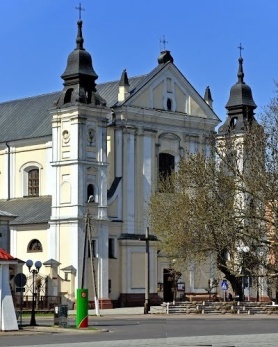 30 sierpnia 2020 r.W CIENIU BazylikiPismo Parafii Trójcy św. w Janowie Podlaskim-do użytku wewnętrznego-PONIEDZIAŁEK – 31 sierpniaPONIEDZIAŁEK – 31 sierpnia7.001. +Andrzeja Andrusiuka – of. Mieszkańcy Starego Pawłowa2. (poza par.) +Jana w 12 r., Mariannę, zm z rodz Korneszczuków – of. dzieci18.001. +Arkadiusza Nikoniuka – of. Przyjaciele2. (poza par.) +Ryszarda Dziem w 13 r., Krystynę – of. córkaWTOREK – 1 wrześniaWTOREK – 1 września7.00 W intencji Ojca Świętego Franciszka, ks bpa Kazimierza, ks bpa Piotra, księży pracujących i pochodzących z naszej parafii, księży misjonarzy, brata Piotra i Mariusza8.001. Rozpoczęcie Roku Szkolnego2. +gr.1 Jana, Mirosława, Krzysztofa18.00+Dominika, Janinę, Franciszka, Tadeusza, zm z rodz Kondraciuków, Jaroszuków, PasierbówŚRODA – 2 wrześniaŚRODA – 2 września7.00 1. +gr.2 Jana, Mirosława, Krzysztofa2. Dz – bł w 20 r. ślubu Sylwii i Andrzeja Guzarow o Boże bł i potrzebne łaski18.001. W intencji uczestników nowenny do MBNP 2. +Marię Kotlarczuk – of. Rodzina Rynkiewiczów z HalinowaCZWARTEK – 3 wrześniaCZWARTEK – 3 września7.001. +gr.3 Jana, Mirosława, Krzysztofa2. +Tomasza Seweryna – of. Rodzina Gieruszków18.001. +Leonarda w 4 r., Jana, Sabinę, Teresę, Tadeusza, Zdzisława, Stanisławę, zm z rodz Hryciuków, Kocząbów, Chmielów, Nikoniuków2. +Stanisława Mazulisa w 9 dzPIĄTEK – 4 wrześniaPIĄTEK – 4 września7.001. +gr.4 Jana, Mirosława, Krzysztofa2. Dz – bł w 1 r. urodzin Wiktorii – of. Dziadkowie i rodzice18.001. Dz – bł w 27 r. ślubu Ewy i Marka o Boże bł i potrzebne łaski2. +Janinę Malinowską w 9 dzSOBOTA – 5 wrześniaSOBOTA – 5 września7.001. +Stefanię w (r.), Eustachiusza, zm z rodz Ziniewiczów, Andrzejuków, Kuców – of. Stanisława Andrzejuk2. +gr.5 Jana, Mirosława, Krzysztofa2. (poza par.) +Zygmunta, Józefę zm z rodz Bieleckich i Minków – of. Syn z rodziną17.00Ślub18.00+zmarłych dziadków, Feliksę Dziem w 9 r., Jana, Halinę, zm z rodz Kuszneruków, Borsuków, Dziemów – of. Wnuczka AndżelikaNIEDZIELA – 6 wrześniaNIEDZIELA – 6 września8.001. +gr.6 Jana, Mirosława, Krzysztofa2. +Władysława Naumiuka w (r.), Zygmunta, Franciszkę Bilicz9.301. +Zygmunta w (r.), Zbigniewa, Paulinę, Stefana, zm z rodz Omelaniuków i Michaluków – of. Jadwiga Omelaniuk2. +Reginę Boś w (r.), zm z rodz Bosiów i Kamińskich – of. Rodzina11.301. +Kazimierza Czerewko w 2 r., zm z rodz Czerewków i Maksymiuków – of. rodzina2. Dz – bł w intencji Rozalii, Tomisława, Krzesisława, Pawła, w dniu urodzin i imienin – of. Rodzice3. (poza par.) +Pawła w (r.), Jacka, Marię, Józefa, Jana, zm z rodz Sadowskich, Ostapczuków18.00+Mieczysława w (r.), Urszulę, zm z rodz Fąków i Jędrzejczuków – of. dzieci